
Certification Readiness Assessment Tool 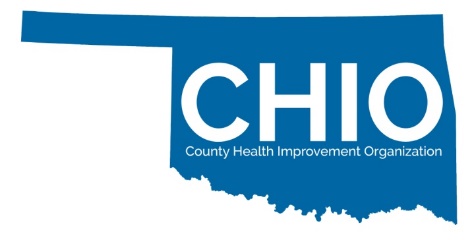 Completion of this form helps us to determine your readiness for CHIO Certification which connects communities to health improvement opportunities.Please note: Applying entities are not required to meet all CHIO Readiness elements. The CHIO Readiness Form and Application will serve as a Quality Improvement tool to assist your entity in achieving its health and wellness related goals. Recommendations will be provided by the CHIO Certification Review Committee upon review of your application.This word document is designed to help you complete the form with your partners. You must submit the form online. EntityName: ________________________________________________________________    Community/County(ies) served:________________________________________________________________  Primary Contact Name and Info (email, phone number): ______________________________________________________________________Social Media Outlets (Facebook, Instagram, TikTok, others): ______________________________________________________________________What type of CHIO Certification are you applying for? Community Health Improvement Organization	Your entity (or collective) serves individuals within one specified geography. 	This could be at the census tract, zip code, town, city, or municipality level.Examples include: local civic groups, faith-based organizations, small non-profits, local Chambers of Commerce, Local Governments, local primary and secondary educational institutions County Health Improvement OrganizationYour entity (or collective) serves individuals within multiple geographies but constitutes no more than 2 entire counties.This could include multiple census tracts, zip codes, towns, cities, or municipalities. Examples include: large non-profits, local coalitions and task forces, special interest groups, local clinics and FQHCs, large faith-based organizations, philanthropic organizations, large civic organizations, financial institutions, vocational education institutions, law enforcement agencies County Health Improvement Organization +Your entity (or collective) serves individuals within multiple geographies of a minimum of 3 or more counties.This could include multiple census tracts, zip codes, towns, cities, or municipalities.Examples include: large multi-county coalitions and task forces (3 or more counties served), hospitals and clinic systems, State Agencies, Tribes, Professional Associations, Special Interest Groups, financial institutions, vocational education institutions, law enforcement agencies, philanthropic organizations1.  YES  NO   Does your entity organize around health improvement priorities and/or goals to support your community and your community members?2.  YES  NO   Are you 501(c)3 or does an entity support your efforts?    If no, please name the entity supporting you: __________________________________3.  Urban  Rural   Do you serve an urban or a rural community?4. Share with us who is involved in your health improvement activities?Primary CareHealth DepartmentMental Health Social Services  Faith CommunityPhilanthropic GroupsHospital BusinessesExtension SystemFinancial InstitutionsLong Term CareCivic GroupsElected OfficialsMediaLaw Enforcement/First Responder/Public SafetyHigher EducationFQHC/Community Health CentersYouth DevelopmentChild DevelopmentDept. Health & Human ServicesPublic SchoolsOther: ________5.  YES  NO     Do you have established communication channels to share information with the community?6.  YES  NO    Do you have health care providers participating in your health related activities?7.  YES  NO    Are you engaged or did you help with your Community Health Needs Assessment or County Health Improvement Plan activities as an entity?8. Please indicate your organization’s alignment, if any, with the Oklahoma State Department of Health’s 2023 – 2028 Oklahoma State Health Improvement Plan’s health priorities: *Lack of Exercise/Cardiovascular DiseaseBehavorial HealthSubstance MisusePoor Eating Habits/ObesityDiabetesSocial Drivers of HealthAdverse Childhood ExperiencesNone at this timeThese priorities were analyzed and published from the State Health Assessment.9.  YES  NO    Do you have established policies and procedures or by-laws as an entity?10.  YES  NO    Do you have a Board of Directors or a leadership structure supporting your entity?11.  YES  NO    Does your entity support a Parent Partnership Advisory Committee?12.  YES  NO    Does your entity support a Youth Advisory Committee or youth related programming?
13.   YES  NO Does your entity have the capacity to recruit & supervise community volunteers?14.   YES  NO Does your entity have the ability to host virtual, web-based meetings?15.   YES  NO Is your entity interested in participating in no-cost Continuing Education?16. Please list the Top 3 health improvement goals for your entity over the next 5 years?__________________________________________________________________________________________________________________________________________________________________________________________________________________________________________________________________________________________________________________________________________________________________________________________________________________________________________________________________________________________________________17. Are you a member of the following Professional Organizations: YES  NO 		Oklahoma Primary Health Care Extension System YES  NO 		Rural Health Association of Oklahoma YES  NO 		National Rural Health Association YES  NO 		Rural Health Network of Oklahoma YES  NO 		Oklahoma Turning Point Council YES  NO 		Oklahoma Public Health Association YES  NO 		Oklahoma Center for Non-Profits YES  NO 		Oklahoma Primary Care Association YES  NO		Other18.  YES  NO 	Does your entity include community members in planning and leadership activities locally?19.  YES  NO 	Does your entity remove barriers for community members to participate in planning and implementing health improvement activities locally (such as childcare, food, transportation assistance, stipend, etc)? Thank you for completing your CHIO Readiness Assessment. Please email your CHIO Readiness Assessment to info@publichealthok.org. A team member with the Public Health InstituteOklahoma will be in touch to discuss next steps for completing your full CHIO CertificationApplication. For your reference a brief timeline to provide additional details on next steps.CHIO Certification Timeline and Checklist: Submit CHIO Readiness Assessment	Full application assistance and next steps provided by PHIO team Readiness Assessment reviewed and returned with recommendations by PHIO	Readiness Assessments reviewed as received	Next steps provided by the PHIO team. Complete full CHIO Certification Application	Please submit full applications 1 week prior to the start of each review month CHIO Certification Applications under review	Applications reviewed in: January, April, July, and October annually Notification of CHIO Certification	Certifications awarded in: February, May, August, and November Participation in Oklahoma Primary Health Care Extension System and CHIO activities	Ongoing after Certification, activities open to those with applications under reviewPlease note: Applying entities are not required to meet all CHIO Certification elements. The CHIO Certification Application will serve as a Quality Improvement tool to assist your entity in achieving its health and wellness related goals. Recommendations will be provided by the CHIO Certification Review Committee upon review of your application.Questions? Need more information?Laura Ross at (918) 931-9813or laura@publichealthok.org(405) 259-6851 or info@publichealthok.orgFor more information visit www.publichealthok.org/CHIO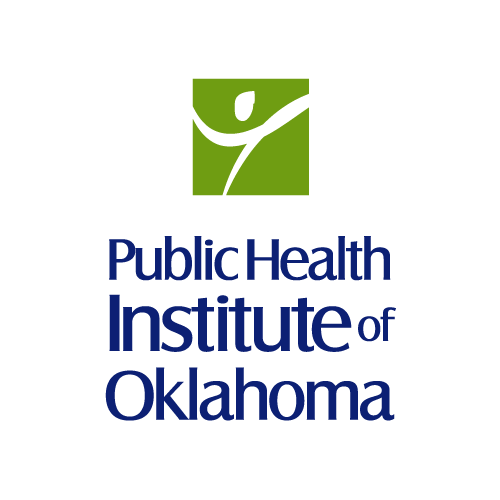 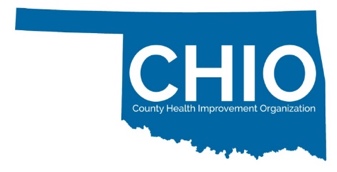 